 VERSENYKIÍRÁS
 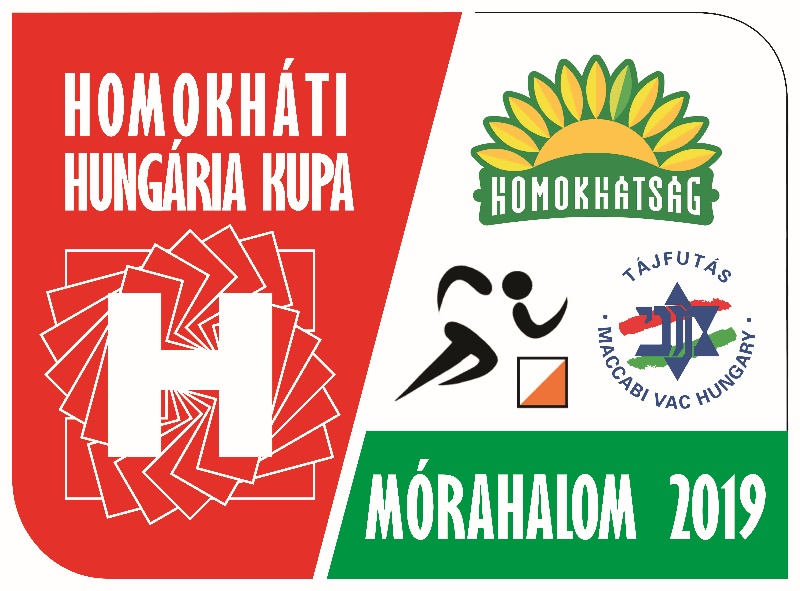 HOMOKHÁTI PRIMAVERA HUNGÁRIA KUPA 5 NAPOS NEMZETKÖZI TÁJÉKOZÓDÁSI FUTÓVERSENYMÓRAHALOM - ÓPUSZTASZER2019. AUGUSZTUS 16 - 20. (péntek - kedd)Rendező: 
A Magyar Tájékozódási Futó Szövetség megbízásából a Maccabi Vívó és Atlétikai Club Tájékozódási Futó SzakosztályaA verseny fővédnökei:Kakas Béla Csongrád Megyei Közgyűlés elnökeNógrádi Zoltán Mórahalom polgármestere A verseny védnökei:Dr. Lázár János országgyűlési képviselőMonspart Sarolta tájékozódási futó világbajnokSulyok Ferenc Kiskunsági Erdészeti és Faipari Zrt. vezérigazgatójaA verseny fő támogatói: Csongrád Megyei Önkormányzat
Mórahalom Város ÖnkormányzataMórahalmi Szent Erzsébet GyógyfürdőMóra-Sport Rekreációs és Sportszervező Nonprofit Kft.KEFAG- Kiskunsági Erdészeti és Faipari Zrt.A verseny rendezője: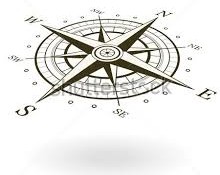 Maccabi Vívó és Atlétikai Club Tájékozódási Futó szakosztályaTelefon: +36-30-2068535Email: paskujm@gmail.comWeb: www.tajfutas.maccabi.hu 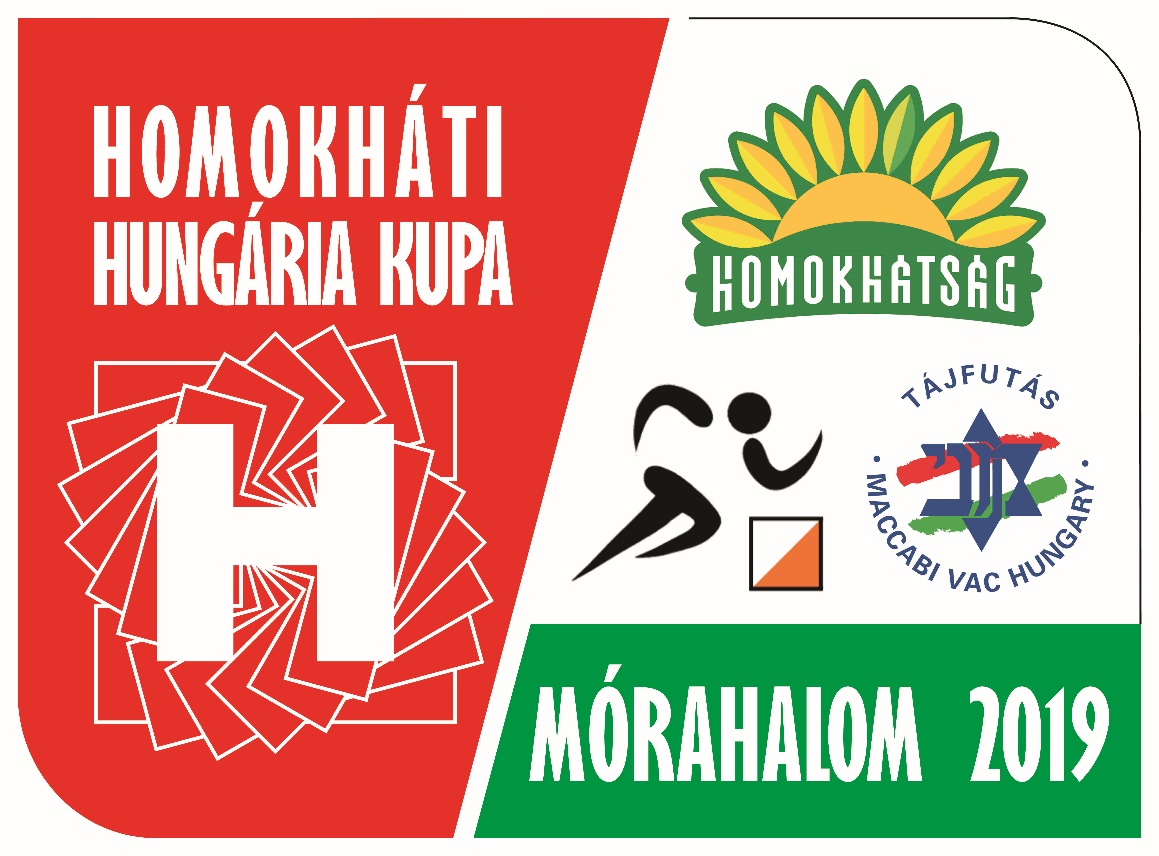            A verseny formája: Ötnapos nappali, egyéni, nemzetközi verseny, összetett értékeléssel 	            (időeredmények összegzésével), az 5. napon vadászrajttal.Versenyközpont: 	Mórahalom, Móradombi SportcsarnokCím: 6782 Mórahalom, Móradombi körút Kategóriák:	M/W 10D, 12C, 14B, 14C, 16B, 18B, 15-18C, 20A, 21A, 21B, 21Br, 21C, 35A, 35Br, 40A, 45A, 45Br, 50A, 55A, 60A, 65A, 70A, 75A, + M80A, Nyílt kezdő, Nyílt technikás rövid, Nyílt technikás hosszú, MW10DK Kevés nevezés esetén a kategória összevonás lehetőségét fenntartjuk.  Versenyprogram: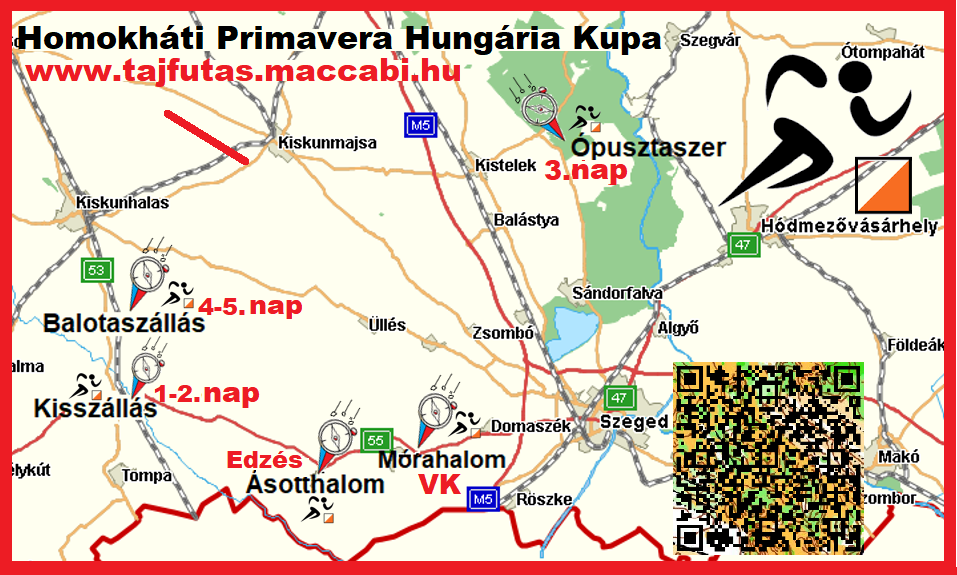 Nevezési díjak azon versenyzőknek, akinek nincs érvényes MTFSZ versenyengedélye:  Az MTFSZ versenyengedéllyel rendelkező versenyzők napi 600 Ft kedvezményt   kapnak a Nyílt és az M/W 10D, MW10DK kategóriák kivételével. Egyéb díjak: SI bérlet (14 év felett): 300 Ft/fő/nap 	 Parkolási díj: naponta 300 Ft, 4 napra 1000 Ft (1-2, 4-5. napok) Nevezés: online: ENTRY: http://nevezes.mtfsz.hu       ORIENTEERINGONLINE: http://orienteeringonline.net       e-mail: hungariacup@mtfsz.huFizetés a megadott határidőkig átutalással. A nevezéseket az átutalás megtörténte után véglegesítjük. Figyelem! Kérjük az átutalás során a „Közlemény” rovatban a fizetés céljaként        feltüntetni a következőket: Név + klub, egyéb Ha családtagok különböző klubokhoz tartoznak, vagy egyéb "összetett művelettel" kalkulált az összeg, kérjük, hogy e-mailben jelezd az átutalt összeg pontos tartalmát. Bankszámlaszám: Maccabi VAC Tájékozódási Futó Szakosztályszámlaszám: UniCredit Bank Zrt. Szeged: 10918001-00000093-61180008Szállások: Ideiglenes kemping Mórahalmon és tornatermi szállás 1000 Ft/fő/nap.         Az ár zuhany, WC szolgáltatást tartalmaz.A szervező bizottságon keresztül más szállás foglalására nincs lehetőség. További szállás ajánlatokat, a mórahalmi Tourinform irodán a résztvevőknek egyénileg van lehetőségük foglalást intézni. http://www.erzsebetfurdo.morahalom.hu/hu/szallashely/Felhívjuk a figyelmet, hogy a kiemelt időpontra való tekintettel (hosszú hétvége) a szállásokat tanácsos még ebben az évben lefoglalni, mert az idő előrehaladtával egyre kevesebb szabad lehetőség áll majd rendelkezésre.Terepleírás: 1-2, 4-5. nap: Alföldi homokbuckás erdő, változó futhatósággal, nyílt részekkel. 3. nap:  Az Ópusztaszeri Nemzeti Történeti Emlékpark területe. Részben parkos terület skanzen épületekkel, részben alföldi erdő zömében jó futhatósággal.Térképek: 1-2, 4-5. nap: 1: 7 500, 1 : 10 000 méretarányú, 2 m-es alapszintköz.        3. nap: 1: 5000 méretarányú, 1 m-es alapszintköz.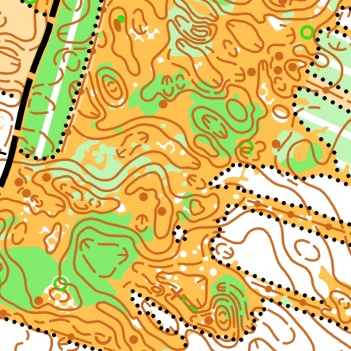 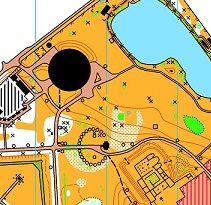 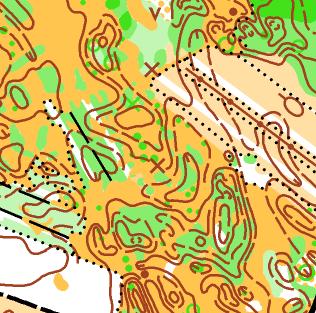 A térképek helyesbítve, ill. felülvizsgálva 2018-19-ben.Edzés: 2019. augusztus 15-én csütörtökön 14 órától Mórahalomtól 10 km-re   edzés lehetőséget biztosítunk. (SI nem lesz)Gyermekverseny: Minden nap a cél közelében gyermekversenyt rendezünk. Versenyóvoda: Minden versenynapon a célban állandó felügyelettel versenyóvodát       működtetünk a verseny teljes ideje alatt.Díjazás: Az 1-4. napi győztesek sárga trikót kapnak Az ötödik napi eredményhirdetésen,    az összesített eredmény alapján minden kategória 1-3 helyezettje éremdíjazásban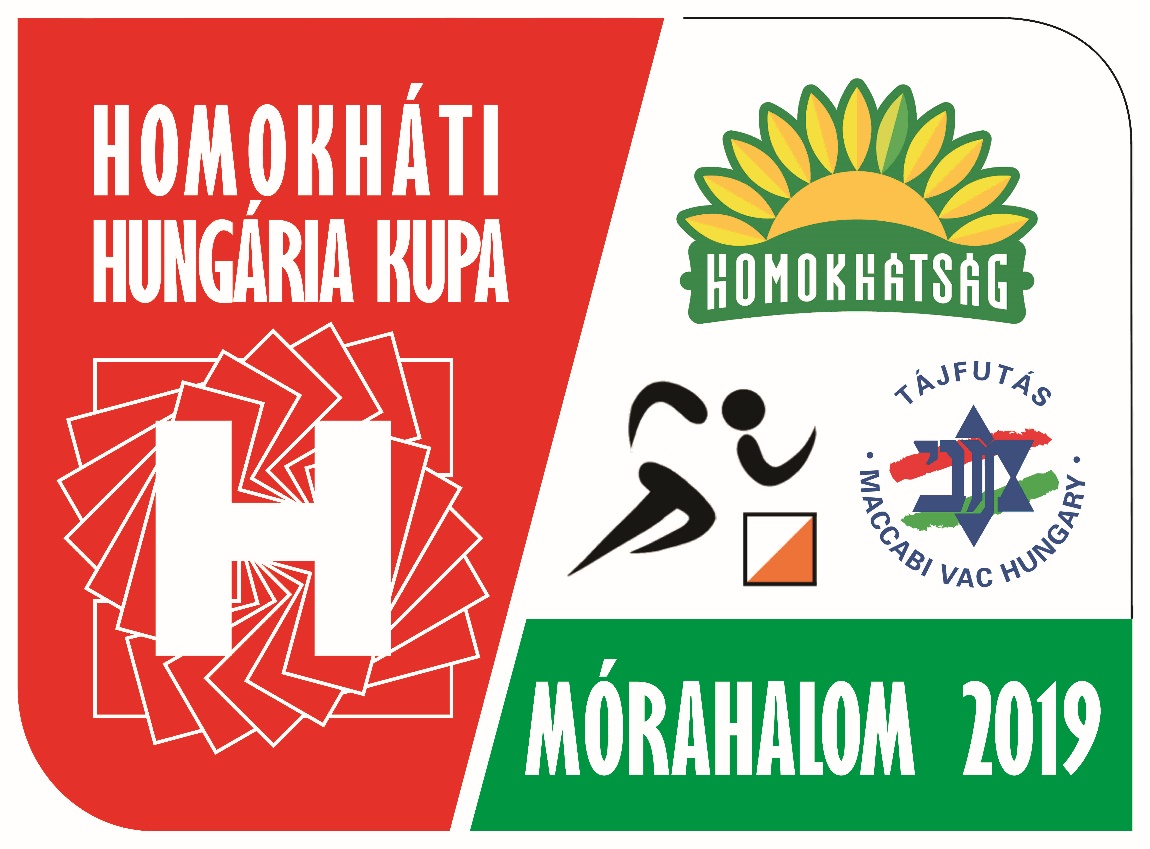     részesül és tiszteletdíjat kap. Kísérő versenyek: Éjszakai, Mobilos tájfutás, TrailO, Rádiós tájfutás, Tájékozódási túraverseny, Microsprint, Sörváltó-OEgyéb: Ingyenes belépő a Mórahalmi Szent Erzsébet Gyógyfürdőbe   2019. augusztus 15-20. között 17.00 órától - 22.00 óráig.  A versenyt a SportIdent elektronikus pontérintési rendszerrel rendezzük.  A verseny harmadik napját Ópusztaszeren az Nemzeti Történeti Emlékparkban rendezzük. Az Emlékpark ezen a napon az induló versenyzők számára – a rajt szám bemutatása ellenében - ingyenesen biztosítja a belépést a területére, a parkolást, valamint az Emlékpark Park belépőjegy és Feszty jegycsomag által igénybe vehető szolgáltatásokat. Így a Feszty Körkép is ingyen megtekinthető.   A versenyen kereskedelmi tevékenység csak a rendezőség engedélyével lehetséges.  A célban minden nap büfé üzemel hideg és meleg ételekkel.  A versenyen mindenki saját felelősségére indul. Egyéb információ a paskujm@gmail.com e-mailcímen kérhető.A verseny honlapja: http://hungariakupa.tajfutas.hu  MINDENKIT SOK SZERETETTEL VÁRUNK A 2019-es HOMOKHÁTI HUNGÁRIA KUPÁRA! 
FŐ TÁMOGATÓINK:VersenybíróságVersenybíróságElnökPaskuj MátyásElnökhelyettesMiháczi Zoltán TitkárAmbrus SándorSportIdentAmbrus AndrásPályakitűzőkEllenőrzőbíróknapMiháczi ZoltánMarosán DávidnapMiháczi ZoltánTokaji MónikanapForrai MiklósLengyel ÁdámnapForrai GáborBugár GergelynapForrai MiklósSpiegl Jánosidőpontórahelyszínversenytávaugusztus 15. csütörtök14:00Ásotthalomedzésaugusztus 16. péntek10:00Kisszállásnormáltávaugusztus 17. szombat10:00Kisszállásközéptáv augusztus 18. vasárnap09:00Ópusztaszersprintaugusztus 19. hétfő10:00Balotaszállásnormáltávaugusztus 20. kedd10:00Balotaszállásközéptáv vadászrajttalNevezési határidőkM/W -14 és 65-M/W -14 és 65-M/W 16-60M/W 16-60Nyílt, 10D, 10DKNyílt, 10D, 10DKNevezési határidők1 nap5 nap1 nap5 nap1 nap5 nap2019. május 31-igFizetési határidő: 2019. július 1.2500 Ft9000 Ft3500 Ft15000 Ft1500 Ft 7500 Ft2019. július 28-igFizetési határidő: 2019. július 31.3000 Ft12000 Ft4000 Ft18000 Ft1500 Ft 7500 Ft2019. július 28 utánFizetési határidő: azonnali fizetés3500 Ft14000 Ft4500 Ft20000 Ft2000 Ft10000 FtNevezési határidőkM/W -14 és 65-M/W -14 és 65-M/W 16-60M/W 16-60Nyílt, 10D, 10DKNyílt, 10D, 10DKNevezési határidők1 nap5 nap1 nap5 nap1 nap5 nap2019. május 31-igFizetési határidő: 2019. július 1.1900 Ft6000 Ft2900 Ft12000 Ft1500 Ft 7500 Ft2019. július 28-igFizetési határidő: 2019. július 31.2400 Ft9000 Ft3400 Ft15000 Ft1500 Ft 7500 Ft2019. július 28 utánFizetési határidő: azonnali fizetés2900 Ft11000 Ft3900 Ft17000 Ft2000 Ft10000 Ft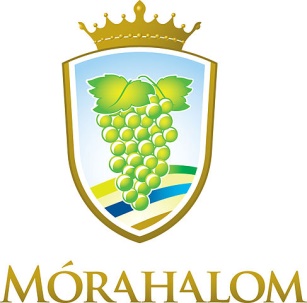 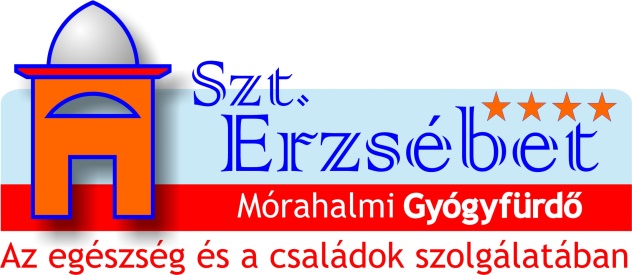 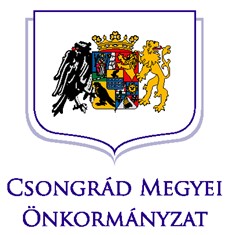 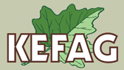 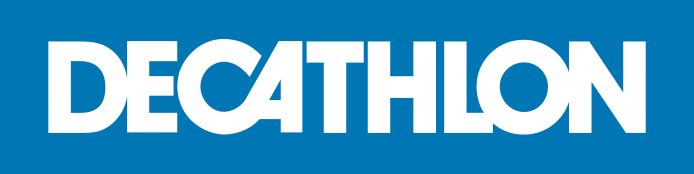 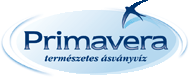 